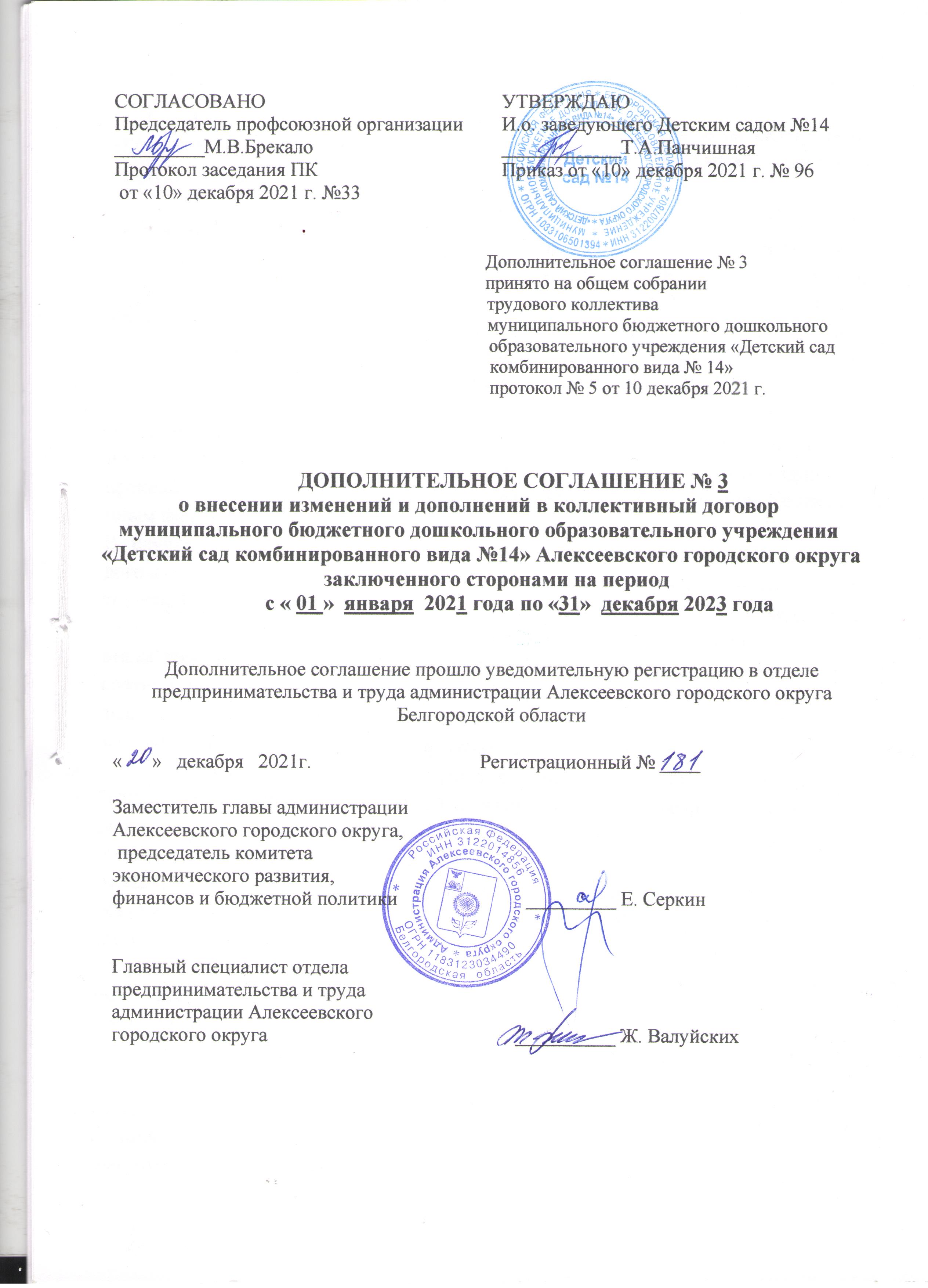 Стороны Коллективного договора заключили настоящее дополнительное соглашение о нижеследующем:1. Дополнить пункт 2.3.4. раздела 2. ГАРАНТИИ ПРИ ЗАКЛЮЧЕНИИ, ИЗМЕНЕНИИ И РАСТОРЖЕНИИ ТРУДОВОГО ДОГОВОРА абзацами следующего содержания:2.3.4. В соответствии со ст. 66.1 ТК РФ Работодатель формирует в электронном виде основную информацию о трудовой деятельности и трудовом стаже каждого работника (далее – сведения о трудовой деятельности) и представляет ее в порядке, установленном законодательством Российской Федерации об индивидуальном (персонифицированном) учете в системе обязательного пенсионного страхования, для хранения в информационных ресурсах Пенсионного фонда Российской Федерации.В сведения о трудовой деятельности включаются информация о работнике, месте его работы, его трудовой функции, переводах работника на другую постоянную работу, об увольнении работника с указанием основания и причины прекращения трудового договора, другая предусмотренная настоящим Кодексом, иным федеральным законом информация.В случаях, установленных настоящим Кодексом, при заключении трудового договора лицо, поступающее на работу, предъявляет работодателю сведения о трудовой деятельности вместе с трудовой книжкой или взамен ее. Сведения о трудовой деятельности могут использоваться также для исчисления трудового стажа работника, внесения записей в его трудовую книжку (в случаях, если в соответствии с настоящим Кодексом, иным федеральным законом на работника ведется трудовая книжка) и осуществления других целей в соответствии с законами и иными нормативными правовыми актами Российской Федерации. 	Работодатель обязан предоставить работнику (за исключением случаев, если в соответствии с настоящим Кодексом, иным федеральным законом на работника ведется трудовая книжка) сведения о трудовой деятельности за период работы у данного работодателя способом, указанным в заявлении работника (на бумажном носителе, заверенные надлежащим образом, или в форме электронного документа, подписанного усиленной квалифицированной электронной подписью (при ее наличии у работодателя), поданном в письменной форме или направленном в порядке, установленном работодателем, по адресу электронной почты работодателя:- в период работы не позднее трех рабочих дней со дня подачи этого заявления;- при увольнении в день прекращения трудового договора.В случае выявления работником неверной или неполной информации в сведениях о трудовой деятельности, представленных работодателем для хранения в информационных ресурсах Пенсионного фонда Российской Федерации, работодатель по письменному заявлению работника обязан исправить или дополнить сведения о трудовой деятельности и представить их в порядке, установленном законодательством Российской Федерации об индивидуальном (персонифицированном) учете в системе обязательного пенсионного страхования, для хранения в информационных ресурсах Пенсионного фонда Российской Федерации». 2. Пункт 3 раздела 3. РАБОЧЕЕ ВРЕМЯ И ВРЕМЯ ОТДЫХА дополнить подпунктом 3.1.22.:- Работникам предоставляется отпуск по уходу за нетрудоспособным родителем и другими членами семьи (детьми, мужьями/женами, братьями, сестрами и т.д.) сроком до трех месяцев с сохранением места работы, без сохранения заработной платы.Отпуск по уходу за нетрудоспособным родителем и другими членами семьи (детьми, мужьями/женами, братьями, сестрами и т.д.) предоставляется на основании:- заявления работника о предоставлении отпуска по уходу за нетрудоспособным родителем;- справки медицинского учреждения о том, что пациент (родитель) нуждается в уходе;  - документа, подтверждающего родство (копия свидетельства о рождении сына/ дочери, копия свидетельства о браке (при смене имени/фамилии при регистрации брака) или свидетельство о смене имени/фамилии по собственному желанию.3. Пункт 4.15. раздела 4. ОПЛАТА ТРУДА И НОРМИРОВАНИЕ ТРУДА дополнить текстом:	  - при наступлении чрезвычайных ситуаций, в том числе по санитарно-эпидемиологическим основаниям, возобновлении педагогической пенсии после выхода на пенсию, при переходе в другую образовательную организацию в связи с сокращением численности или штата работников или при ликвидации образовательной организации, иных периодов, объективно препятствующих реализации права работников на прохождение аттестации, - не менее чем на 1 год;- в случае ухода на заслуженный отдых по окончанию учебного года. Конкретный срок сверх указанного выше, на который оплата труда сохраняется с учётом имевшейся квалификационной категории, определяется договором. Принятое решение оформлять приказом руководителя образовательной Организации на основании вышеуказанных локальных актов.  4. Первый абзац пункта 4.18 раздела 4. ОПЛАТА ТРУДА И НОРМИРОВАНИЕ ТРУДА изложить в новой редакции: «Работникам учреждения при условии полной занятости с учётом сложившейся нагрузки на работника и выполнения качественных показателей работы по критериям оценки устанавливается размер месячной начисленной заработной платы не менее минимального размера оплаты труда в Российской Федерации - 13890 рублей».5. Подпункт 5.2.8. раздела 5.  СОЦИАЛЬНЫЕ ГАРАНТИИ И МЕРЫ СОЦИАЛЬНОЙ ПОДДЕРЖКИ дополнить абзацами следующего содержания:«Освобождать работников от работы в день проведения вакцинации работников, а также в день   прохождения медицинского осмотра, связанного с проведением вакцинации, с сохранением заработной платы.    Работник освобождается от работы для прохождения вакцинации на основании его письменного заявления, представленного не позднее, чем за один рабочий день, при этом (дни) освобождения от работы согласовываются с Работодателем.Работник предоставляет Работодателю копию сертификата профилактической прививки или иные справки медицинской организации, подтверждающие прохождение вакцинации или медотвода в течение 30 календарных дней.Работник предоставляет справку о прохождении (при необходимости) медицинского осмотра, связанного с проведением вакцинации.» 6. Дополнить раздел 5. СОЦИАЛЬНЫЕ ГАРАНТИИ И МЕРЫ СОЦИАЛЬНОЙ ПОДДЕРЖКИ пунктом 5.5.5.5.  Установленная на основании аттестации квалификационная категория действительна в течение пяти лет. Квалификационные категории, установленные педагогическим работникам, сохраняются до окончания срока их действия при переходе в другую организацию, в том числе расположенную в другом субъекте Российской Федерации. Срок действия квалификационной категории продлению не подлежит. Квалификационные категории, присвоенные педагогическим работникам, учитываются в течение срока их действия на территории Белгородской области: - при работе в должности, по которой присвоена квалификационная категория, независимо от типа и вида образовательного учреждения; - при работе в должности «учитель», «преподаватель» независимо от преподаваемого предмета (дисциплины, курса); - при возобновлении работы в должности, по которой присвоена квалификационная категория; - при работе в должности, где применяется наименование старший (старший воспитатель, старший методист и т.д.); - при переезде из других регионов Российской Федерации. При выполнении педагогической работы на разных должностях, по которым совпадают должностные обязанности, учебные программы, профили работы, учитывать квалификационные категории, присвоенные по другой должности и совпадающие с профилем преподаваемого предмета или выполняемой работы 7. Дополнить раздел 5. СОЦИАЛЬНЫЕ ГАРАНТИИ И МЕРЫ СОЦИАЛЬНОЙ ПОДДЕРЖКИ пунктом 5.5.5.5. Осуществлять в соответствии с приказом департамента образования Белгородской области № 2011 от 02 июля 2019 года «Об утверждении региональных документов по аттестации педагогических работников» упрощенную процедуру аттестации педагогических работников на квалификационные категории, учет и распространение действия имеющихся квалификационных категорий. При аттестации педагогических кадров руководствоваться приказами Минобрнауки от 07.04.2014 г. № 276 «Об утверждении Порядка проведения аттестации педагогических работников организаций, осуществляющих образовательную деятельность», департамента образования Белгородской области от 03.06.2014 г. № 1940 «Об утверждении региональных нормативно-правовых документов по аттестации педагогических работников».Основанием для освобождения педагогических работников от экспертной оценки аттестационных материалов (портфолио):а) При прохождении аттестации на первую или высшую квалификационную категорию имеют право на освобождение от экспертной оценки аттестационных материалов: - педагогические работники, ставшие в межаттестационный период: • победителями в номинациях: «Лучший учитель», «Педагогический дебют» и лауреаты регионального этапа всероссийского конкурса «Учитель года России»; • победителями, призёрами регионального этапа Всероссийского конкурса «Воспитатель года»; •победителями в номинациях регионального этапа Всероссийского конкурса «Сердце отдаю детям»; •победителями и призёрами регионального этапа Всероссийского конкурса «Педагог-психолог»; •победителями в номинациях и лауреатами регионального этапа Всероссийского конкурса «За нравственный подвиг учителя»; •победителями регионального этапа Всероссийского конкурса «Учитель здоровья России»; •победителями регионального этапа Всероссийского конкурса методик реализации программы «Разговор о правильном питании». - педагогические работники, являющиеся в межаттестационный период председателями, заместителями председателя, экспертами предметных комиссий по проверке развёрнутых ответов участников государственной итоговой аттестации по программам основного и среднего общего образования (для экспертов – при наличии справки РЦОИ об отсутствии замечаний по выполнению возложенных обязанностей); - педагогические работники, являющиеся в межаттестационный период экспертами Главной аттестационной комиссии (не менее 2-х лет, при наличии справки центра сопровождения аттестации педагогических и руководящих работников ОГАОУ ДПО «БелИРО»), экспертами, 31 привлекаемыми для проведения аккредитационной экспертизы в рамках государственной аккредитационной образовательной деятельности (не менее 2-х лет, при наличии справки управления по контролю и надзору в сфере образования департамента образования Белгородской области; - педагогические работники, ставшие в межаттестационный период победителями конкурсного отбора лучших учителей; победителями, призёрами или лауреатами Всероссийских конкурсов (очных); - педагогические работники, получившие в межаттестационный период почётные звания «Народный …(по профилю работы)», «Заслуженный … (по профилю работы)», награжденные орденами и медалями за педагогический труд, лауреатами премии Правительства РФ; - педагогические работники, получившие в межаттестационный период награды Белгородской области: знак отличия «Коллекция памятных медалей: Прохоровское поле – Третье работное поле России»; почётное звание «Почётный гражданин Белгородской области», медаль «За заслуги перед Землей Белгородской»; - педагогические работники, имеющие учёные звания (ВАК) доцент, профессор (независимо от срока). б) Дополнительно, при прохождении аттестации на первую квалификационную категорию имеют право на освобождение от экспертной оценки аттестационных материалов: - педагогические работники, ставшие в межаттестационный период: •победителями и лауреатами муниципального этапа Всероссийского конкурса «Учитель года России»; •победителями муниципального этапа Всероссийского конкурса «Воспитатель года»; •победителями в номинациях муниципального этапа Всероссийского конкурса «Сердце отдаю детям»; •победителями и призёрами муниципального этапа Всероссийского конкурса «Педагог-психолог»; •победителями и призёрами регионального конкурса педагогического и профессионального мастерства «Слэм – урок иностранного языка» (для учителей иностранного языка); •победителями и призёрами регионального конкурса «Социальный педагог»; •победителями конкурса на соискание премии Губернатора области «Признание» (для педагогов-библиотекарей); •призёрами (2,3 место) областного конкурса профессионального мастерства «Доброе сердце»; •педагогические работники, получившие в межаттестационный период почётные звания «Почётный работник (по профилю работы)», Почётную грамоту Министерства образования и науки РФ (по профилю работы), а также Почётную грамоту Министерства просвещения Российской Федерации, нагрудный знак «Почётный работник воспитания и просвещения Российской Федерации». 8.Внести изменения и дополнения в Приложения № 2 к Коллективному договору ««Правила внутреннего трудового распорядка муниципального бюджетного   дошкольного образовательного учреждения «Детский сад комбинированного вида № 14» Алексеевского городского округа» (Прилагаются).9.Внести изменения и дополнения в Приложения № 5 к Коллективному договору «Положения об оплате труда работников муниципального бюджетного   дошкольного образовательного учреждения «Детский сад комбинированного вида № 14» Алексеевского городского округа» (Прилагаются).10. Настоящие изменения вступают в силу с 1 октября 2021 года.11. Все остальные положения коллективного договора муниципального бюджетного дошкольного образовательного учреждения «Детский сад комбинированного вида № 14» Алексеевского городского округа» на 2021-2023 г.г. остаются неизменными.Изменения в Приложение  № 2 к Коллективному договору «Правила внутреннего трудового распорядка муниципального бюджетного   дошкольного образовательного  учреждения«Детский сад комбинированного вида № 14»Алексеевского городского округа»1. В разделе II. Порядок приема, перевода и увольнения работниковИзложить в следующей редакции пункт 2.1.7. 2.1.7. При заключении трудового договора лицо, поступающее на работу, предъявляет работодателю в соответствии со ст. 65 ТК РФ: - паспорт или иной документ, удостоверяющий личность;- трудовую книжку, за исключением случаев, когда трудовой договор заключается впервые или работник поступает на работу на условиях совместительства; документ подтверждающий регистрацию в системе индивидуального (персонифицированного) учета, в том числе в форме электронного документа;- документы воинского учета – для военнообязанных и лиц, подлежащих призыву на военную службу;- справку о наличии (отсутствии) судимости и (или) факта уголовного преследования либо о прекращении уголовного преследования по реабилитирующим основаниям, выданную в порядке и по форме, которые устанавливаются федеральным органом исполнительной власти;- документ об образовании, о квалификации или наличии специальных знаний – при поступлении на работу, требующую специальных знаний или специальной подготовки.- справку о том, является или не является лицо подвергнутым административному наказанию за потребление наркотических средств или психотропных веществ без назначения врача либо новых потенциально опасных психоактивных веществ, которая выдана в порядке и по форме, которые устанавливаются федеральным органом исполнительной власти.Лица, поступающие на работу в образовательное учреждение, обязаны также предоставить личную медицинскую книжку, содержащую сведения об отсутствии противопоказаний по состоянию здоровья для работы в образовательном учреждении (ч. 1 ст. 213 ТК РФ).  2. Дополнить раздел II. Порядок приема, перевода и увольнения работников пунктом 2.1.17.2.1.17. В соответствии со ст. 66.1 ТК РФ Работодатель формирует в электронном виде основную информацию о трудовой деятельности и трудовом стаже каждого работника (далее – сведения о трудовой деятельности) и представляет ее в порядке, установленном законодательством Российской Федерации об индивидуальном (персонифицированном) учете в системе обязательного пенсионного страхования, для хранения в информационных ресурсах Пенсионного фонда Российской Федерации.В сведения о трудовой деятельности включаются информация о работнике, месте его работы, его трудовой функции, переводах работника на другую постоянную работу, об увольнении работника с указанием основания и причины прекращения трудового договора, другая предусмотренная настоящим Кодексом, иным федеральным законом информация.В случаях, установленных настоящим Кодексом, при заключении трудового договора лицо, поступающее на работу, предъявляет работодателю сведения о трудовой деятельности вместе с трудовой книжкой или взамен ее. Сведения о трудовой деятельности могут использоваться также для исчисления трудового стажа работника, внесения записей в его трудовую книжку (в случаях, если в соответствии с настоящим Кодексом, иным федеральным законом на работника ведется трудовая книжка) и осуществления других целей в соответствии с законами и иными нормативными правовыми актами Российской Федерации. 	Работодатель обязан предоставить работнику (за исключением случаев, если в соответствии с настоящим Кодексом, иным федеральным законом на работника ведется трудовая книжка) сведения о трудовой деятельности за период работы у данного работодателя способом, указанным в заявлении работника (на бумажном носителе, заверенные надлежащим образом, или в форме электронного документа, подписанного усиленной квалифицированной электронной подписью (при ее наличии у работодателя), поданном в письменной форме или направленном в порядке, установленном работодателем, по адресу электронной почты работодателя:- в период работы не позднее трех рабочих дней со дня подачи этого заявления;- при увольнении в день прекращения трудового договора.В случае выявления работником неверной или неполной информации в сведениях о трудовой деятельности, представленных работодателем для хранения в информационных ресурсах Пенсионного фонда Российской Федерации, работодатель по письменному заявлению работника обязан исправить или дополнить сведения о трудовой деятельности и представить их в порядке, установленном законодательством Российской Федерации об индивидуальном (персонифицированном) учете в системе обязательного пенсионного страхования, для хранения в информационных ресурсах Пенсионного фонда Российской Федерации».Изменения в Приложение № 5 к Коллективному договору «Положение об оплате труда работников муниципального бюджетного   дошкольного образовательного  учреждения«Детский сад комбинированного вида № 14»                                                                         Алексеевского городского округа»1.   Разделы 4 и 5  Положения дополнить абзацем следующего содержания: 
«При условии увеличения фонда оплаты труда и индексации заработной платы в течение календарного года проводится внеочередное заседание 
по распределению стимулирующей части оплаты труда»2. Приложение № 3 к Положению изложить в следующей редакции:Базовые должностные оклады по профессиональнымквалификационным группам должностей работников          дошкольных групп в образовательных организацияхДолжность, по которой присвоена квалификационная категорияДолжность, по которой может учитываться квалификационная категория, присвоенная по должности, указанной в графе 1Учитель, преподавательВоспитатель (независимо от места работы: группа продленного дня, общежитие, школа-интернат, детский дом и др.), тьютор, социальный педагог, педагог-организатор, педагог дополнительного образования (при совпадении профиля кружка, направления дополнительной работы с профилем работы по основной должности), инструктор по физической культуре, инструктор по труду 33 (при совпадении с профилем работы по основной должностиРуководитель физического воспитанияУчитель (преподаватель) физической культуры, инструктор по физической культуреУчитель-дефектолог, учитель- логопед, логопедУчитель-логопед, учитель-дефектолог, учитель (независимо от преподаваемого предмета или в начальных классах) в специальных (коррекционных) образовательных учреждениях, воспитатель, педагог дополнительного образования (при совпадении профиля кружка, направления дополнительной работы с профилем работы по основной должности)Преподаватель детской музыкальной школы, школы искусствПреподаватель среднего профессионального образования (при совпадении профиля), учитель музыки общеобразовательной организации, музыкальный руководительУчитель музыки общеобразовательной организацииМузыкальный руководительСтарший тренер-преподаватель, тренер-преподаватель, в т.ч. ДЮСШ, СДЮШОУчитель (преподаватель) физической культуры, инструктор по физической культуреУчитель (преподаватель) физической культуры, инструктор по физической культуреСтарший тренер-преподаватель, тренер-преподаватель, в т.ч. ДЮСШ, СДЮШОПсихологПедагог-психолог№п/п№п/пНаименование должностей работников дошкольных образовательных организацийНаименование должностей работников дошкольных образовательных организацийРазмер базового должностного оклада в рубляхРазмер базового должностного оклада в рубляхАдминистративный персоналАдминистративный персоналАдминистративный персоналАдминистративный персоналАдминистративный персоналАдминистративный персонал   Педагогические работники   Педагогические работники   Педагогические работники   Педагогические работники   Педагогические работники   Педагогические работникиИнструктор по физической культуре:- без квалификационной категории;- I квалификационная категория;- высшая квалификационная категорияИнструктор по физической культуре:- без квалификационной категории;- I квалификационная категория;- высшая квалификационная категория10 70011 55012 55110 70011 55012 551Музыкальный руководитель:- без квалификационной категории;- I квалификационная категория;- высшая квалификационная категорияМузыкальный руководитель:- без квалификационной категории;- I квалификационная категория;- высшая квалификационная категория10 70011 55012 55110 70011 55012 551Педагог дополнительного образования:- без квалификационной категории;- I квалификационная категория;- высшая квалификационная категорияПедагог дополнительного образования:- без квалификационной категории;- I квалификационная категория;- высшая квалификационная категория10 70012 44313 50410 70012 44313 504Педагог-психолог, социальный педагог:- без квалификационной категории;- I квалификационная категория;- высшая квалификационная категорияПедагог-психолог, социальный педагог:- без квалификационной категории;- I квалификационная категория;- высшая квалификационная категория11 55012 44313 50411 55012 44313 504Воспитатель:- без квалификационной категории;- I квалификационная категория;- высшая квалификационная категория Воспитатель:- без квалификационной категории;- I квалификационная категория;- высшая квалификационная категория 10 70012 44313 50410 70012 44313 504Учитель-дефектолог, учитель-логопед (логопед),сурдопедагог, тифлопедагог:- без квалификационной категории;- I квалификационная категория;- высшая квалификационная категорияУчитель-дефектолог, учитель-логопед (логопед),сурдопедагог, тифлопедагог:- без квалификационной категории;- I квалификационная категория;- высшая квалификационная категория12 24014 28015 48012 24014 28015 480Тьютор:- без квалификационной категории;- I квалификационная категория;- высшая квалификационная категорияТьютор:- без квалификационной категории;- I квалификационная категория;- высшая квалификационная категория11 55012 44313 50411 55012 44313 504Специалисты и учебно-вспомогательный персоналСпециалисты и учебно-вспомогательный персоналСпециалисты и учебно-вспомогательный персоналСпециалисты и учебно-вспомогательный персоналСпециалисты и учебно-вспомогательный персоналСпециалисты и учебно-вспомогательный персоналПомощник воспитателя                                    Помощник воспитателя                                    8 7408 740Технические исполнители и обслуживающий персоналТехнические исполнители и обслуживающий персоналТехнические исполнители и обслуживающий персоналТехнические исполнители и обслуживающий персоналТехнические исполнители и обслуживающий персоналТехнические исполнители и обслуживающий персоналДворникДворник8 7408 740ПоварПовар9 2859 285Подсобный рабочий  Подсобный рабочий  8 7408 740Рабочий по обслуживанию и  текущему ремонту   зданий, сооружений и оборудования                                              (высококвалифицированный)      Рабочий по обслуживанию и  текущему ремонту   зданий, сооружений и оборудования                                              (высококвалифицированный)      8 9188 918Рабочий по обслуживанию и текущему ремонту                            зданий, сооружений и оборудования(рабочий по комплексному обслуживанию и ремонту зданий)Рабочий по обслуживанию и текущему ремонту                            зданий, сооружений и оборудования(рабочий по комплексному обслуживанию и ремонту зданий)8 7408 740Рабочий по стирке и ремонту спецодежды  (машинист по стирке и ремонту спецодежды)   Рабочий по стирке и ремонту спецодежды  (машинист по стирке и ремонту спецодежды)   8 7408 740Сторож (вахтер)   Сторож (вахтер)   8 7408 740Уборщик служебных помещений    Уборщик служебных помещений    8 7408 740Заведующий хозяйствомЗаведующий хозяйством8 7408 740